BICKNELL TOWN INCORPORATED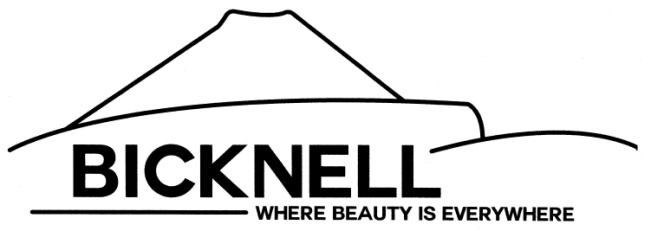 P.O. BOX 9664 West 100 NorthBICKNELL, UTAH 84715BICKNELL TOWN WORK MEETING AGENDAFebruary 29, 20247:00 P.M.OPEN MEETING/ROLL CALLPUBLIC COMMENTSITEMS TO DISCUSS EMS ResolutionJuly 24th CelebrationAccessory Dwelling Unit OrdinanceDisposal of Town Owned Property Ordinance No. 03-07-2024RoadsCLOSED SESSION (if needed) as permitted by Utah Code Annotated Section 52-4-205(1)(a)	ADJOURNMENT  Kelsey Brinkerhoff, Town Clerk